Fecha: DD_____ MM____ AÑO_______ Yo, ______________________________________________________, autorizo a la Agencia Nacional de Infraestructura adelantar el trámite de notificación electrónica respecto de la solicitud radicada bajo el  No.__________________ de fecha ____,  al siguiente correo electrónico:En constancia de lo anterior, me suscribo,Nombres y apellidos__________________________________________________________Firma ______________________________________________________________________Fecha: DD_____ MM____ AÑO_______ Yo, ______________________________________________________, autorizo a la Agencia Nacional de Infraestructura adelantar el trámite de notificación electrónica respecto de la solicitud radicada bajo el  No.__________________ de fecha ____,  al siguiente correo electrónico:En constancia de lo anterior, me suscribo,Nombres y apellidos__________________________________________________________Firma ______________________________________________________________________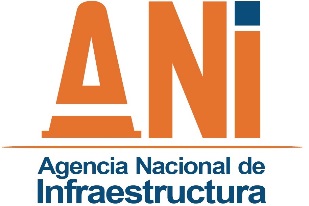 SISTEMA INTEGRADO DE GESTIÓNSISTEMA INTEGRADO DE GESTIÓNCódigo: GEJU-F-015PROCESOGESTIÓN JURÍDICAVersión: 001FORMATOAUTORIZACIÓN NOTIFICACIÓN DE INFORMACIÓN POR MEDIOS ELECTRÓNICOSFecha: 14/08/2014